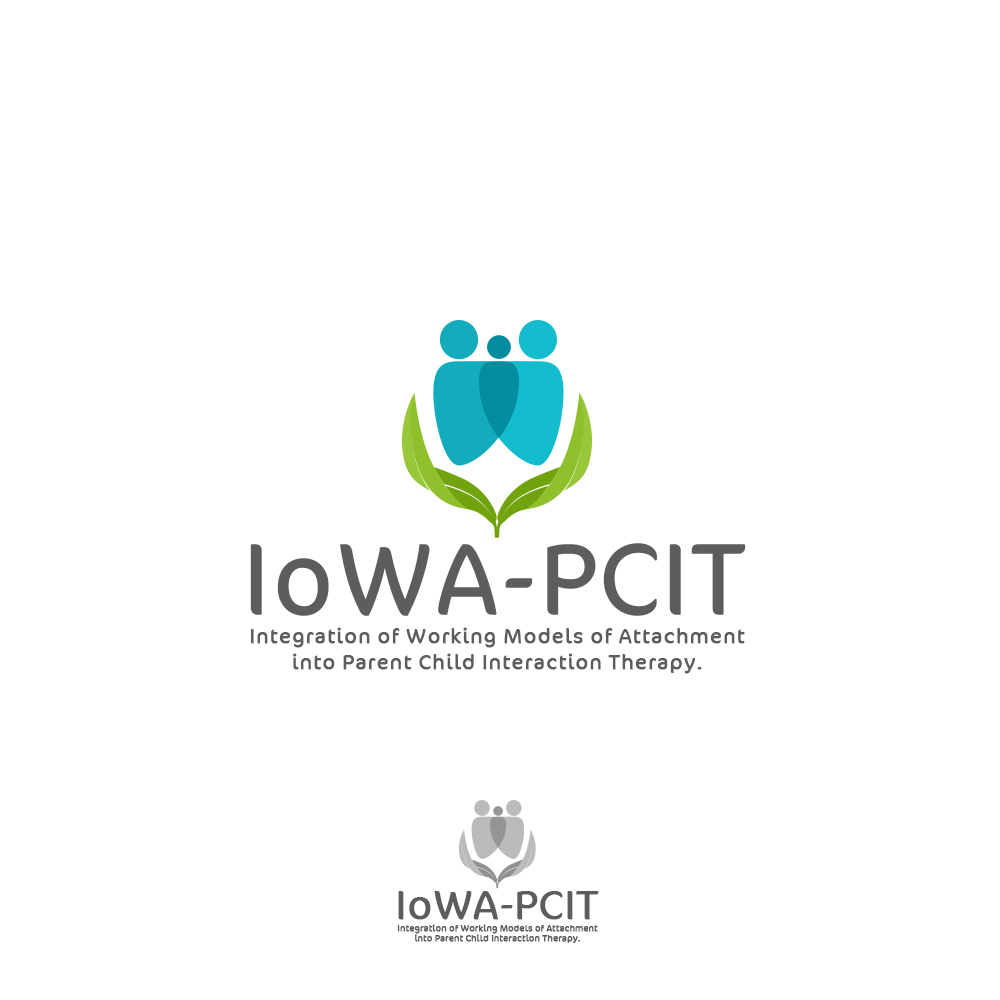 Overview of PDI roll-outThe parent and child will progress through different levels of PDI. Each level is more difficult than the previous level so it is important the parent and child have been successful at lower levels before progressing to more difficult levels.CDI skills are coached and reinforced during every PDI session.CDI homework is assigned following every PDI session. It may be helpful to review the PDI diagram with the caregiver and/or role-play PDI in sessions where the child followed commands without a time-out warning or time-out.Graduation session can be entered from any session where graduation criteria were met. You are not required to schedule a separate graduation session.	During PDI sessions there should be about one command every minute with CDI between commands. The majority of commands, especially in early sessions, are play commands. The therapist should watch for opportunities to use incompatible commands to address behavior problems. Focus of session for different levels of PDIPDI mastery criteria (during the 5 minute PDI coding at the beginning of the session): At least 75% of caregivers’ commands must meet criteria for being “effective” (i.e. direct, positively-stated, single commands that give the child an opportunity to comply).Caregiver must show at least 75% correct follow through after effective commands (labeled praise after comply and time-out warning after noncomply).Optional sessions (these sessions are used as needed to address problems not addressed by CDI or PDI sessions) PDI session/levelTimeCodingPDI teach2 hours (can be done as 2 one hour sessions)No codingFirst PDI coach session Therapist or caregiver explains PDI to child.Therapist line feeds majority of commands and response following child’s response to commands.Use caregiver’s ability to give effective commands and child’s response to commands to determine whether to give level 1 homework following the session.2 hours with childNo coding PDI level 1In session: Therapist begins to have caregiver come up with their own commands but is ready to jump in and correct or direct as necessary.Homework: Caregiver and child practice PDI for 5 minutes a day following CDI practice. During  this 5 minutes of practice, the caregiver gives “play commands”. Caregivers are told to contact the therapist immediately if they have any problem with PDI at home. They should discontinue home PDI practice until they have talked to the therapist.1 hourCODE CDIPDI level 2In session: Use CDI coding, PDI coding, and ECBI to tailor coaching to areas where the dyad is struggling. Coach use of incompatible commands to address behavior problems.Homework: 2 to 4 real commands. Help the parent plan the real commands they will practice. Ensure they plan ahead so they have enough time to follow through on real commands. To help with generalization from PDI practice, have the parent start the commands with “It’s time to practice listening.” 1 hourCODE CDI AND PDIPDI level 3In session: Use CDI coding, PDI coding, and ECBI to tailor coaching to areas where the dyad is struggling. Begin to bring areas where the child struggles with compliance at home into the PCIT sessions. Begin to practice PDI in hall and waiting room.Homework: Real commands throughout the day as needed when caregiver and child are in the home.1 hourCODE CDI AND PDISessionDescriptionIndividuals presentTimeVideo reviewWatch and discuss videos of assessment and/or treatment sessions with caregiver(s)Caregiver(s)1 hour sessionHouse ruleDiscuss use of automatic time-out for breaking house rule (typically aggression)Caregiver(s) and child1 hour sessionPublic BehaviorDiscuss strategies for managing behavior in public settingsPractice managing behavior in public settingsCaregiver(s) and child1 hour sessionSibling sessionCaregiver or therapist explains PDI to siblingsCoach caregivers in CDI and PDI with child and siblingsCaregiver(s), child, and 1 or 2 siblings1 hour sessionBooster sessionsCode and coach CDI and PDIReinforce skills and discuss any drift or new problems Caregiver(s) and child1 hour session